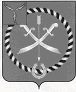 СОВЕТМУНИЦИПАЛЬНОГО ОБРАЗОВАНИЯ ГОРОД РТИЩЕВОРТИЩЕВСКОГО МУНИЦИПАЛЬНОГО РАЙОНАСАРАТОВСКОЙ ОБЛАСТИР Е Ш Е Н И Е  от 28 мая 2020 года № 25-106  О внесении изменений в решение Советамуниципального образования город Ртищевоот 12 декабря 2019 года № 20-80«Об утверждении Положения о порядке предоставления жилых помещений специализированного жилищного фонда муниципального образования город РтищевоРтищевского муниципального районаСаратовской области»В соответствии с Жилищным кодексом Российской Федерации, Гражданским кодексом Российской Федерации, Федеральным законом от 06.10.2003 № 131-ФЗ «Об общих принципах организации местного самоуправления в Российской Федерации», Законом РФ от 04.07.1991 № 1541-1 «О приватизации жилищного фонда в Российской Федерации», постановлением Правительства РФ от 26.01.2006 года № 42 «Об утверждении Правил отнесения жилого помещения к специализированному жилищному фонду и типовых договоров найма специализированных жилых помещений», Уставом  муниципального образования город Ртищево,   Совет муниципального образования город Ртищево Ртищевского муниципального районаР Е Ш И Л:1. Внести изменение в решение Совета муниципального образования город Ртищево от 12 декабря 2019 года № 20-80 «Об утверждении Положения о порядке предоставления жилых помещений специализированного жилищного фонда муниципального образования город Ртищево Ртищевского муниципального района Саратовской области»:1.1. пункт 2.2 раздела 2 дополнить абзацем следующего содержания:«Служебное жилое помещение предоставляется только в случае, если гражданин заключил трудовой договор по основному месту работы в учреждениях, предприятиях, организациях расположенных на территории муниципального образования город Ртищево.».3. Настоящее решение опубликовать в газете «Перекресток России» и разместить на официальном сайте администрации Ртищевского муниципального района Саратовской области в информационно-телекоммуникационной сети «Интернет» www.rtishevo.sarmo.ru.4. Настоящее решение вступает в силу со дня его официального опубликования.5. Контроль за исполнением настоящего решения возложить постоянную депутатскую комиссию Совета муниципального образования город Ртищево по законности.Глава муниципального образования город Ртищево 						                                    В.В. Калямин 